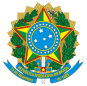 MINISTÉRIO DA EDUCAÇÃOUNIVERSIDADE FEDERAL DO RECÔNCAVO DA BAHIAPRÓ-REITORIA DE GRADUAÇÃOTERMO DE MIGRAÇÃO DE ESTRUTURA CURRICULAREu, _____________________________________________________________________,  RG Nº ________________________, expedido por ____________, CPF Nº _________________, estudando da Universidade Federal do Recôncavo da Bahia sob matrícula Nº ______________________, solicito migrar para nova estrutura curricular implantada no semestre letivo  _____. Declaro que:1. Tenho ciência que, após efetivada a migração, o processo não poderá ser revertido. 2. Fui devidamente esclarecido sobre as implicações decorrentes do processo de migração.  minha opção pela migração é voluntária___________________ , _______ de _______________ de ______. ________________________________________________ Assinatura